Beobachten mit allen Sinnen.Einordnung in den RahmenlehrplanVorkenntnisseSinnesorgane und Sinneswahrnehmungen erläutern könnenFachbegriffeWahrnehmungWahrnehmung ist die Aufnahme und Verarbeitung von Reizen aus der Umwelt und dem Körperinneren mit Hilfe von Sinnesorganen.Hinweise zur DurchführungDie Versuche sind so ausgewählt, dass beim Beobachten verschiedene Sinne angesprochen werden. Das soll die Schülerinnen und Schüler dafür sensibilisieren, dass 
Beobachtungen nicht nur durch Sehen gemacht werden. In den Versuchsanleitungen sind die Sinne bewusst nicht benannt, damit die Schülerinnen und Schüler die Art ihrer Wahrnehmungen selbst reflektieren. Für den Gleichgewichtssinn wird kein Versuch vorgeschlagen.Vor Beginn der Versuche muss eine Belehrung der Schülerinnen und Schüler erfolgen, dass ausschließlich auf Anordnung der Lehrkraft Substanzen in den Mund genommen werden dürfen.Beim Riechen dürfen Substanzen nicht direkt eingeatmet werden. Duftstoffe werden zugefächelt, sonst besteht Verätzungsgefahr.Aus hygienischen Gründen wird für jede Geschmacksprobe ein sauberer Löffel benutzt. Es eignen sich Einwegplastiklöffel, die im Besteckkorb eines Geschirrspülers gereinigt und wiederverwendet werden können. Zum Ablegen benutzter Löffel wird ein gekennzeichnetes Gefäß bereitgestellt.Es hat sich bewährt, jede Station mindestens zweimal vorzubereiten. Damit werden Wartezeiten vermindert. Die Reihenfolge der Bearbeitung der Stationen ist beliebig.Die Zusatzstationen sind ein Angebot für Schülergruppen, die zügig arbeiten. Außerdem können diese alternativ bearbeitet werden, wenn keine Station zur Verfügung steht. Vorteilhaft ist es, wenn die Materialien und die Versuchsanleitung für jede Station als Set bereitgestellt werden. Die Schülerinnen und Schüler holen sich das jeweilige Set an ihren Tisch. Auf diese Weise lassen sich auch der Austausch von Versuchsstationen 
sowie das Aufräumen nach Beendigung der Arbeitsphase zeitsparend absolvieren.Werden die Versuchsanleitungen laminiert, sind diese mehrfach einsetzbar.Für die Stationen zwei und fünf eignen sich Filmdosen oder Überraschungseier. Nasenklemmen gibt es beim HNO-Facharzt, Lungenfacharzt oder im Sportfachhandel. Schlauch oder Riffelrohr kann im Baumarkt preiswert erstanden werden.Bei der Auswertung der Stationsarbeit werden Vermutungen als zutreffend bewertet, wenn genannte Gegenstände vergleichbare Geräusche verursachen.Anmerkungen zum ProtokollBei dieser Stationsarbeit wird von der klassischen Form eines Protokolls abgewichen. Das Augenmerk liegt darauf, dass die Schülerinnen und Schüler Beobachtungen mit 
allen Sinnen machen. Dadurch soll ihnen bewusst werden, dass Beobachten mehr als nur Sehen ist. Die Vielzahl der Versuche und der Zeitfaktor sind Gründe, auf Vermutungen, Materiallisten und Versuchsbeschreibungen zu verzichten.Übersicht der VersuchsstationenVersuchsanleitungen für die Stationen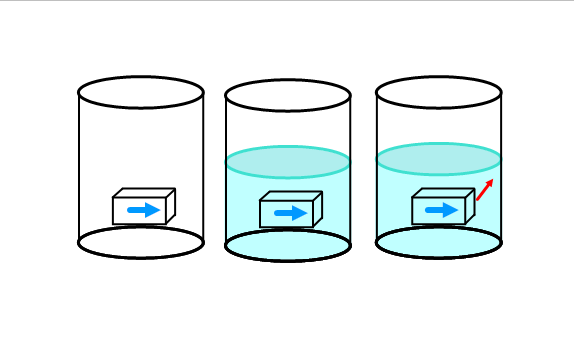 Protokoll Stationsarbeit "Beobachten mit allen Sinnen"Lösungsvorschlag.AUFGABENLies gründlich die Versuchsanleitung.Führe die Versuche durch.Notiere deine Beobachtungen im Protokoll.HINWEISMaterialien und Versuchsanleitungen für die Stationen liegen geordnet im Raum aus. Lege nach dem Versuch alles an seinen Platz zurück. Station 1Station 2Diese Dosen gehören zusammen: je nach FüllungA - 		B - 		C -		D - 		E - 	F -  		G - 		H - 		I -  		J -  	Diese Dose bleibt übrig: 	Station 3Als meine Hände gleichzeitig auf zwei verschiedenen Platten lagen:Die Platten fühlten sich unterschiedlich warm an. Station 4Station 5Nach dem Einfüllen des Wassers:Der Pfeil sah größer aus. Als das Klötzchen mit dem Peil nach hinten geschoben wurde: Der Pfeil drehte sich um und zeigte nach links. Station 6Zusatzstation 7Zusatzstation 8Als meine Partnerin/ mein Partner an verschiedenen Stellen an den Schlauch klopfte:Es hörte sich in beiden Ohren unterschiedlich laut an. Deswegen konnte
ich sagen, an welcher Seite des Schlauches meine Partnerin/ mein Partner 
geklopft hatte.Zusatzstation 9Beim Kosten mit und ohne Nasenklemme habe ich bemerkt:Mit Nasenklemme konnte ich die Getränke am Geschmack nicht erkennen. Ohne Nasenklemme konnte ich die Getränke am Geschmack erkennen.AUSWERTUNG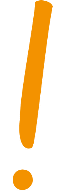 Mit welchem Sinn und welchem Sinnesorgan hast du bei den Versuchen 
beobachtet? Ordne dem jeweiligen Sinn das Sinnesorgan zu.Ergänze den Lückentext mit folgenden BegriffenBeobachtungen - Sinnesorgane – SinneKörper, Vorgänge und Phänomene werden mit allen Sinnen wahrgenommen. 
Dabei können Beobachtungen mit einem oder mehreren Sinnesorganen 
gleichzeitig gemacht werden. Name: 	 Datum: 	 Klasse: 	Protokoll Stationsarbeit „Beobachten mit allen Sinnen“AUFGABENLies gründlich die Versuchsanleitung.Führe die Versuche durch.Notiere deine Beobachtungen im Protokoll.HINWEISMaterialien und Versuchsanleitungen für die Stationen liegen geordnet im Raum aus. 
Lege nach dem Versuch alles an seinen Platz zurück. Station 1Station 2Diese Dosen gehören zusammen: A - 		B - 		C -		D - 		E - 	F -  		G - 		H - 		I -  		J -  	Diese Dose bleibt übrig: 	Station 3Als meine Hände gleichzeitig auf zwei verschiedenen Platten lagen:Station 4Station 5Nach dem Einfüllen des Wassers:Als das Klötzchen mit dem Peil nach hinten geschoben wurde:Station 6Zusatzstation 7Zusatzstation 8Als meine Partnerin/ mein Partner an verschiedenen Stellen an den Schlauch klopfte:Zusatzstation 9Beim Kosten mit und ohne Nasenklemme habe ich bemerkt:AUSWERTUNGMit welchem Sinn und welchem Sinnesorgan hast du bei den Versuchen 
beobachtet? Ordne dem jeweiligen Sinn das Sinnesorgan zu.Ergänze den Lückentext mit folgenden Begriffen:Beobachtungen – Sinnesorgane – SinneKörper, Vorgänge und Phänomene werden mit allen 	 wahrgenommen.Dabei können 	mit einem oder mehreren 	
gleichzeitig gemacht werden. Themenfeld3.1 	Von den Sinnen zum Messen3.1 	Von den Sinnen zum MessenThema	Menschliche Sinne und Wahrnehmung	Menschliche Sinne und WahrnehmungBasiskonzept--Kompetenzen/ Niveaustufen2.2.1 	Beobachten2.2.2 	Planung und Durchführung         	Auswertung und Reflexion2.3.2 	Texte zu Sachverhalten produzierenCCCCHinweis zum Versuch	StationsarbeitReizSinnSinnesorganLichtSehsinnAugeSchallwellenGehörsinnOhrBeschleunigungGleichgewichtssinnOhrDruck, Berührung, DehnungTastsinnHautTemperatur, Temperatur-änderungenTemperatursinnHautChemische StoffeGeruchssinnNase Chemische StoffeGeschmackssinnZungeStationSinnKurzbeschreibungMaterial1TastsinnBeobachten durch TastenBlickdichter Beutel mit Gummizug oder Fühlkiste, Körper aus verschiedenen Materialien wie Holz, Glas, Wolle, Filz, Draht/Geflecht, Metall, Watte, Styropor, Hart- oder Weichplastik, ...2HörsinnBeobachten durch Hören (Vergleichen und Zuordnen)Hörmemory aus 21 blickdichten Dosen: Die Dosen werden mit den Zahlen von 1 bis 11 und den Buchstaben A bis J beschriftet. Immer zwei Dosen mit 
jeweils einem Buchstaben und einer Zahl sind mit den gleichen Materialien gefüllt (Salz, Steine, 
Haselnüsse, größere und kleinere Glöckchen, 
Münzen, Reis, Mais, Murmeln, Kies, Sand, ...). 
Eine nummerierte Dose bleibt übrig.3TemperatursinnBeobachten durch FühlenEine Fliese, eine etwa ebenso große Platte aus 
Styropor; alternativ Platten aus Holz, Glas, Metall, ...4GeschmacksinnBeobachten 
durch SchmeckenEinweglöffel, Gefäß für benutzte Löffel, nummerierte Becher mit Leitungs-wasser, Salzwasser, Zuckerwasser, Essigwasser, Wasser mit BittermandelaromaHinweis: Salz- und Essigwasser mit geringer 
Konzentration! 5SehsinnBeobachten durch SehenZylindrisches Glas (Trinkglas, Vase), Becher 
mit Wasser, Klötzchen mit Pfeil6GeruchssinnBeobachten durch RiechenNummerierte Dosen, Wattepads, duftende 
Substanzen (Duftöle, Essig, Minze, Zwiebel, Curry, Zimt, Kaffeepulver, ...)In die Dosen werden Wattepads gesteckt, die 
duftende Flüssigkeiten aufsaugen und feste 
Substanzen verdecken.Zusatz: 7TastsinnBeobachten durch TastenBlickdichter Beutel mit Gummizug oder Karton mit Eingriffsöffnung, kleine Alltagsgegenstände (Spielzeugauto, Holzbuchstabe, Gummitier, Legofigur, 
Löffel, Wäscheklammer, …)Zusatz: 8HörsinnBeobachten durch HörenSchlauch oder Riffelrohr (ca.1 m), Stift Die Ränder des Schlauchs/Riffelrohrs werden mit Klebeband gegen Verletzungsgefahr gesichert. Stattdessen können auch zwei Trichter befestigt werden.Zusatz: 9Geschmacks- und GeruchssinnBeobachten 
des Zusammenwirkens von Schmecken und RiechenAugenbinde, Nasenklemme, Löffel, Gefäß für 
benutzte Löffel, beschriftete Becher mit verschiedenen Getränken (Apfel, Grapefruit, Kirsche, Orange, 
Banane, Tomate, Ananas, Pfefferminztee, Leitungswasser, Milch, ...)MaterialDaran erkanntMaterialDaran erkanntSchaumstoffweich, elastischMetallkühl, glatt, schwerWatteweich, flauschig…DoseGegenstandDoseGegenstandASalzFBErbsenGCKieselsteineHD...IEJBecherDarin gelöste SubstanzDaran habe ich die Substanz erkannt1ZuckerEs schmeckte süß.2EssigEs schmeckte sauer.3……45DoseVermutlicher InhaltDoseVermutlicher Inhalt1Kaffee7…2Zimt83Vanille9410511612GegenstandDaran habe ich den Gegenstand erkanntBuchstabe Ean der FormSpielzeugautoan den Rädern und der Form……NummerGetränkMit KlemmeOhne Klemme1Orangensaftnicht erkannterkannt2Pfefferminzteenicht erkannterkannt3…45StationMit diesem Sinn habe ich beobachtetSinnesorgan1TastsinnHaut2HörsinnOhren3TemperatursinnHaut4GeschmackssinnZunge5GeruchssinnNase6SehsinnAugenZ 7TastsinnHautZ 8Geschmacks- und GeruchssinnZunge, NaseZ 9HörsinnOhrenMaterialDaran erkanntMaterialDaran erkanntDoseGegenstandDoseGegenstandAFBGCHDIEJBecherDarin gelöste SubstanzDaran habe ich die Substanz erkannt12345DoseVermutlicher InhaltDoseVermutlicher Inhalt172839410511612GegenstandDaran habe ich den Gegenstand erkanntNummerGetränkMit KlemmeOhne Klemme12345StationMit diesem Sinn habe ich beobachtetSinnesorgan1TastsinnHaut2HörsinnOhren3TemperatursinnHaut4GeschmackssinnZunge5GeruchssinnNase6SehsinnAugenZ 7TastsinnHautZ 8Geschmacks- und GeruchssinnZunge, NaseZ 9HörsinnOhren